Allihies/Cahermore Parish	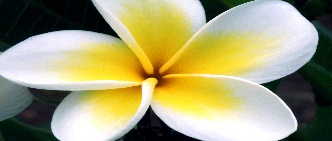 Mass Schedule September Every Thurs evening @ 7pm Cahermore: Every Friday evening @ 6.30pm Allihies Every second Sunday Cahermore @10.00am: Every second Saturday Allihies @ 6.30pm Fr. John Kerin may be contacted on 086-1918246                              Please pray for all those who died recently, and those whose anniversaries occur at this time.Mass Intentions for Weekend 30 Sept – 01st Oct 2023 26th Sunday in Ordinary time. Mass Intentions for Weekend 07th & 08th October 2023. 27th Sunday in Ordinary time.Eucharist Adoration at Cahermore Church at 6pm every Thursday.If anyone wishes to book mass, christenings or weddings please call. Claire 086-8344354 or email allihies@dioceseofkerry.ie  2pm– 6pm Tue and Thurs,Any items for the parish bulletin, please email it to allihies@dioceseofkerry.ie,  the Tues before you want it included. First Friday Calls: If you or anyone you might know would like Fr John to include you in his First Friday Calls, please contact the parish office 086-8344354 during office hours.Notices:    If you would like to be part of the Allihies Parish WhatsApp group, please forward me your name and phone number. It will be a means of communication with the people of the parish if there are any late changes or cancellation to mass services. Please note this message service will be on WhatsApp only and we can work together to inform people that may not have this App. Please see our new Facebook page Allihies Cahermore Parish feel free to add this page.Allihies Echoes 2023: Anybody interested in submitting an article, poem, photo or anything else - please do so to allihiesechoes@gmail.com or by hand to John Terry's. Latest date for submissions is Saturday 14th October.Allihies Community Care:  we are restarting our group with a gathering in O’Neill’s Bar on Tues 03rd Oct. We look forward to welcoming Parishioners. If you are interested, please contact Mary Patricia Sullivan. More Details TBA is Saturday 14th October.Prayer for the Synod: There will be a time of ecumenical prayer and reflection to mark the opening (in Rome) of the Synod on Synodality at St John’s Church, Castle Street, Tralee. Saturday 30th September 3pm to 4pm. All welcome.Communal first Saturday: The Communal First Saturday devotions will take place on the 7th of October starting at 8.45 am in the Church of the Resurrection Killarney Devotions will begin with the Fatima intentions followed by the Rosary and the celebration of Mass at 9.30am.  All will be done with the intention of saving souls and making reparation to the Immaculate Heart of Mary, thus fulfilling Our Lady's request to the Laity to pray for peace.Feast of St Michael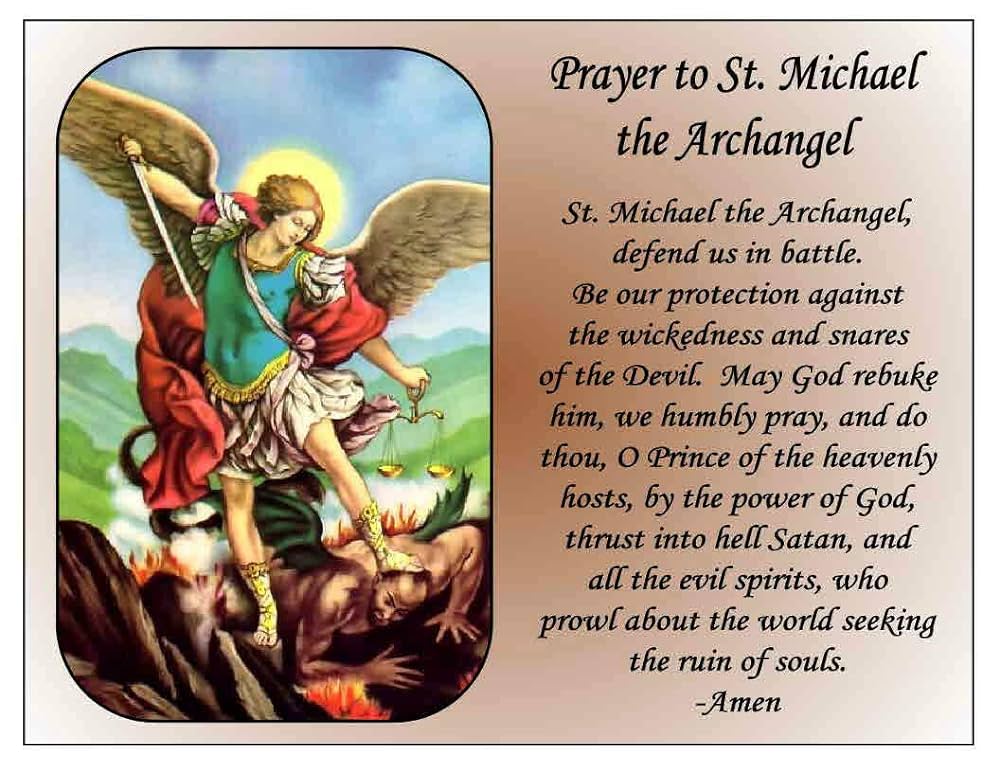 St Michael is the patron saint of our parish and 2 churches, and we remember him on his feast day 29th September.St Michael Pray For UsSeptThursday28th SeptCahermoreMass for the People of the ParishFriday 29th SeptAllihies*Pete Rua Harrington 50th Anniversary, Ballydonegan, remembering his wife Rita & the deceased Harrington family members. *Margaret McMahon, The Strand & LeixlipSunday01st Oct CahermoreHarvest Thanksgiving MassSeptemberThursday 05th OctCahermoreNo IntentionFriday 06th OctAllihiesMass for the People of the ParishSaturday07th OctAllihiesAnthony O’Sullivan, Gortahig, and remembering the deceased members of the O’Sullivan Family